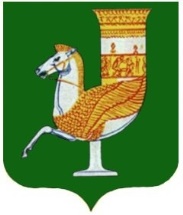 Р А С П О Р Я Ж Е Н И Е     АДМИНИСТРАЦИИ МУНИЦИПАЛЬНОГО  ОБРАЗОВАНИЯ «КРАСНОГВАРДЕЙСКИЙ РАЙОН»От 19.01.2022г.  № 11-рс. КрасногвардейскоеО предоставлении разрешения на условно разрешенный вид использования земельного участка по адресу: а. Бжедугхабль, ул. Ленина 24АНа основании заявления Асеевой Кристины Анатольевны обратившейся в рабочую группу по проведению публичных слушаний по вопросам градостроительства на территориях поселений, входящих в состав МО «Красногвардейский район», протокола и заключения о результатах публичных слушаний по предоставлению разрешения на условно разрешенный вид использования земельного участка по адресу: а. Бжедугхабль, ул. Ленина 24А, опубликованного в газете «Дружба» от  29.12.2021 № 156-157, руководствуясь ст. 39 и 40 Градостроительного кодекса Российской Федерации, Положением о публичных слушаниях в муниципальном образовании «Красногвардейский район», утвержденным Решением Совета народных депутатов муниципального образования «Красногвардейский район» от 02.05.2007г. № 03, в целях соблюдения прав человека на благоприятные условия жизнедеятельности, прав и законных интересов правообладателей земельных участков и объектов капитального строительства, распоряжением администрации муниципального образования «Красногвардейский район» от 24.09.2021 г. № 274-р «О создании рабочей группы по проведению публичных слушаний по вопросам градостроительства на территориях поселений, входящих в состав МО «Красногвардейский район»,  Уставом МО «Красногвардейский район»Предоставить Асеевой Кристине Анатольевне разрешение на условно разрешенный вид «(4.4) Магазины» использования земельного участка по адресу: а. Бжедугхабль, ул. Ленина 24А – для использования под магазин.Согласно Правилам землепользования и застройки муниципального образования «Садовское сельское поселение» утвержденным Решением Совета народных депутатов муниципального образования «Красногвардейский район» от 28.08.2020г. № 144, земельный участок по ул. Ленина, 24А, а. Бжедугхабль находится в зоне застройки индивидуальными жилыми домами.   (Ж-1). 2. Отделу архитектуры и градостроительства администрации МО «Красногвардейский район» внести соответствующее изменение в информационную систему обеспечения градостроительной деятельности МО «Красногвардейский район».3. Опубликовать настоящее распоряжение в газете «Дружба» и разместить на официальном сайте ОМСУ в сети «Интернет».4. Контроль за исполнением данного распоряжения возложить на отдел архитектуры и градостроительства администрации МО «Красногвардейский район».5. Настоящее распоряжение вступает в силу с момента его подписания.Глава МО «Красногвардейский район»	                			         Т.И. Губжоков        